          Konsultacje Pracowników Instytutu Nauk    Pedagogicznych w sesji poprawkowej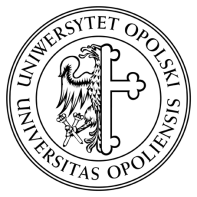                  rok akademicki 2018/19 *Budynek ul.Oleska 48**CP Budynek ul. Ojca Józefa Czaplaka 2aNazwisko, imię, tytuł naukowy TerminPokójGodzinaNr tel.dr hab. Fabian Andruszkiewicz, prof. UO12.09. 201913.09. 2019102**102**14.00-14.4513.00-13.45mgr Agnieszka Bąkowska 12.09.201913.09.2019316*316*13.00-13.4515.00 -15.454527441dr Marian Biliński06 **4527330dr Bożena Bobeł303**306*77452314527429prof. zw. dr hab. Józefa Brągiel06.09.201910.09. 2019301*10.00-11.0011.30-12.154527424mgr Paweł Cieśla09.09.2019305	10:00-10:45        10:00-10:454527428dr hab. Iwona Dąbrowska-Jabłońska, prof. UO12.09.201913.09.2019316*9.00 – 9.459.00 – 9.454527441dr Małgorzata Drost – Rudnicka10.09.201913.09.2019301**8:00 – 8:458:00 – 8:454527331dr Ewa Dubiel03.09 201910.09 2019309*309*11.00-12.0011.00-12.004527431dr Franczyk Agnieszka12.09.201818.09.2018301*301*12:00-12:4512:15-13:004527424dr Małgorzata Ganczarska11. 09.201912. 09.2019301**301**10:00 – 10:4510:00 – 10:454527331dr Mariusz Garbiec2.09.201912.09 2019305** 10.00-11.0012.30-13.154527335dr Anna Glińska -Lachowicz305*305*4527428dr Beata Górnicka6.09.201910.09. 2019306*306*10.00-11.0010.00-11.004527429dr Katarzyna Jarosz 10.09.201911.09.2019314*314*8.45-9.30           9.00-9.454527435dr Joanna Janik-Komar06.09.201909.09.2019314*     314*12.15 – 13.0012.15 – 13.004527435dr Ewa Jędrzejowska10.09.201911.09.201908**11.00 – 11.4511.30 – 12.154527333mgr Sławomir Kania3.09.20199.09.2019316*11:00-11:4511:00-11:454527441dr Przemysław Kaniok12.09.201913.09.2019306*20515.00-15.4513.00-13.454527429dr hab. Eugenia Karcz-Taranowicz, prof. UO4.09.201910.09.2019311*311*10.00-10.4511.00-11.454527433mgr Patrycja Kaszubska- Dziergas4.09. 201910.09. 2019301*11.00-11.4511.00-11.454527424dr Tatiana Kłosińska301**4527331dr Ewelina Konieczna10.09.201911.09.2019314*12.30-13.3012.30-13.304527435mgr Adam Konopnicki11.09.201912.09.2019304*304*13.00-13.4513.00-13.454527427dr Iwona Elżbieta Konopnicka11.09.201912.09.2019301**10.00-10.4510.00-10.454527331dr hab. Danuta Kowalczyk, prof. UO2.09.20196.09.2019313*10.00 - 11.0010.00 - 10.454527436dr Irena Koszyk310*4527432dr Grzegorz Kozdraś12.09.201911.09.2019304*9:30 – 10:458:30 – 9:154527427dr hab. Anna Krasnodębska309*309*4527431prof. dr hab. Jolanta Kwiatek310*4527432dr Emilia Lichtenberg- Kokoszka09.09.201912.09.2019310*8.00-9.008.00-9.004527432dr Anna Malec11.09.201912.09.2019305**10.15-11.0010.00-10.454527337dr Andrzej Mamroł12.09.201913.09.2019305*     305*12.00-12.4512.00-12.454527428dr Tomasz Michalewski 9.09. 201912.09.20193203209.00-9.459.00-9.454527428dr hab. Irena Mudrecka, prof. UO7.09.201910.09.2019303*10.15-11.009.15-10.004527426dr Karol Neisch5.09. 20196.09. 2019310*10.00-10.4510.00-10.454527432mgr Halina Nicieja301**4527331prof. dr hab. Mirosława Nowak-Dziemianowicz7.09.2019322A*10.00-12.004527419dr hab. Edward Nycz, prof. UO10.09. 201911.09 2019322C*10.00-11.0010.00-11.004527422 dr Piechnik-Borusowska Jolanta11.09 201913.09 2019305*305*10.00-10.4510.00-10.454527428dr Renata Reclik09.09.201911.09.2019301**11:30 - 12:4511:00 - 11:454527331dr Zofia Remiszewska 2.09.201910.09.2019304*10.00-11.0010.00-11.304527427prof. dr hab. Eleonora Sapia- Drewniak313*4527436dr Piotr Sikora314*314*4527435 dr Mariusz Snopek10.09.201913.09.2019309*309*14.00-14.4509.00-09.454527431dr hab. Ewa Smak, prof. UO304**4527378dr Elżbieta Trylnik 194*dr hab. Anna Weissbrot – Koziarska, prof. UO6.09 20199.09 2019130*130*10.00-10.4510.00-10.454527403dr Katarzyna Wereszczyńska304*305**452 73374527427mgr Wiendlocha Marek10.09.201911.09.2019305*10:00 – 15:0010:00 – 15:00774527428dr Daniel Wiśniewski304* 304* 4527427dr Agnieszka Włoch9.09. 201911.09 2019304*10.00-10.4511.30-12.154527427dr Stanisława Włoch306**4527337mgr Marian Wojewoda10.09.201911.09.201905 CP05 CP11:00-11:4511:00-11:45dr Jolanta Żarczyńska- Hyla11.09 201913.09.2019305*305*9.00-9.459.00-9.45 4527428dr hab. Arkadiusz Żukiewicz, prof. UO 02.09.201909.09.2019312* 8.00-8.458.00-8.454527432